Sedgwick County Animal Care Advisory Board meeting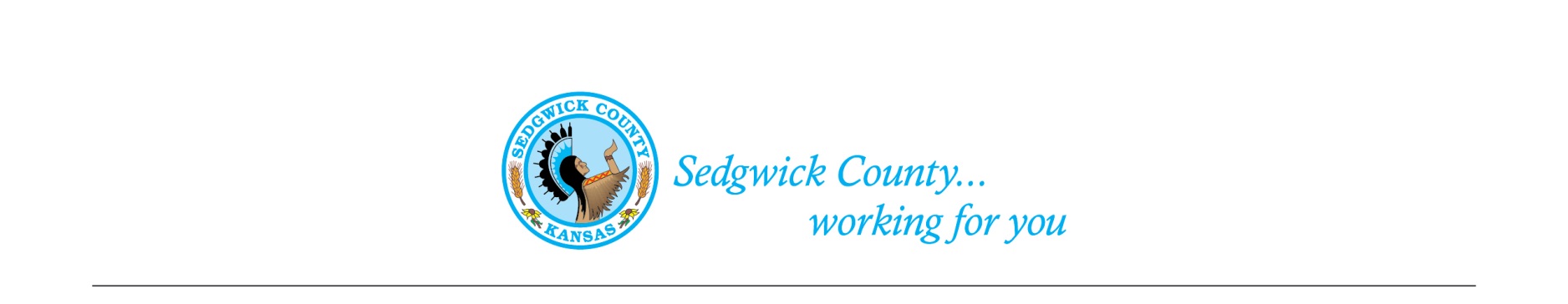 Of November 14, 2019Attendance: Advisory BoardMembers- Susan Erlenwein, Shelley Seidl, Simone Ward, Laura Adkins, Shanti Leiker, Geri Watts, Netta OtisAbsent- Kent Thomas, Haley Cottler and Dr. Julie Evans, DVM                                       Public- Debbie Miller, Debbie Parks  Sedgwick County Staff- Nika Orebaugh, Mitch Waegener1. Minutes: Discussion and approval of September 2019 minutes. Moved and second by Shelley Seidl and Laura Adkins. Approved by majority vote.3. Old Business: A. Discussion on Puppy Mills (continued) - Susan Erlenwein passed out a draft for dog breeding regulations to members for review that contained previous draft revisions in different colors. Board members agreed on the majority of the previous revisions. Board members and staff recommended additions and changes.  Susan will update those recommendations and have them ready to review for the next meeting.  Nika and Mitch will supply a chart of violations for the next meeting and will also check the state enforcement guidelines.                                                                                4. New Business: A. Staff Update- Nika Orebaugh advised members of the following activities:Oaklawn Healthy Pet Day is going to be re-branded as an inclusive vaccination clinic (title still pending) and is set for the 25th of September 2020.  Free rabies vaccinations will provided for resident’s pets both dogs and cats.Microchipping may be possible at this clinic time.  SCAC is still working on an enclosed space to provide this service.  Microchipping would be appointment based only.  SCAC is also currently working on a parvo vaccination clinic.  This is in very tentative planning stages and may or may not be viable for 2020.  We are hoping to get support from the county, HSUS, and local rescues.  Dates have not been set for this type of clinic as it would be a multi-day; multi- vaccination type of response.SCAC is currently in the process of hiring a new Officer to bring our department to full staff.  We should be able to announce that new hire at the January Meeting.SCAC is updating paperwork and forms to be reflective of our current codes and standards.B. Future Meetings – Discussion was held on selecting a different meeting night to better accommodate some members who cannot easily Thursday night meetings.  Susan will canvas members prior to the January meeting to determine if there is a better meeting time for the majority.5. Public – Debbie Miller had questions and recommendations on the proposed Dog Breeding regulations.  6. Adjournment – Laura Adkins moved and Shelley Seidl seconded for adjournment at 8:55 PM. Approved by majority vote. The next meeting is scheduled for January 9, 2020.